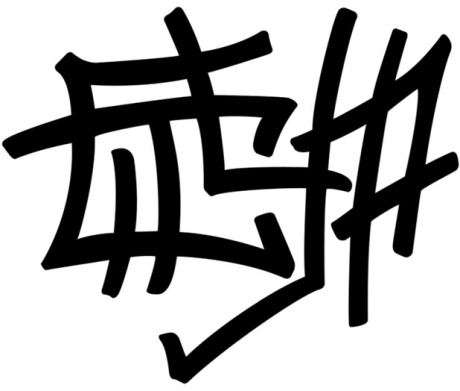 Школьная газета CITY 17ДНЮ УЧИТЕЛЯ — 55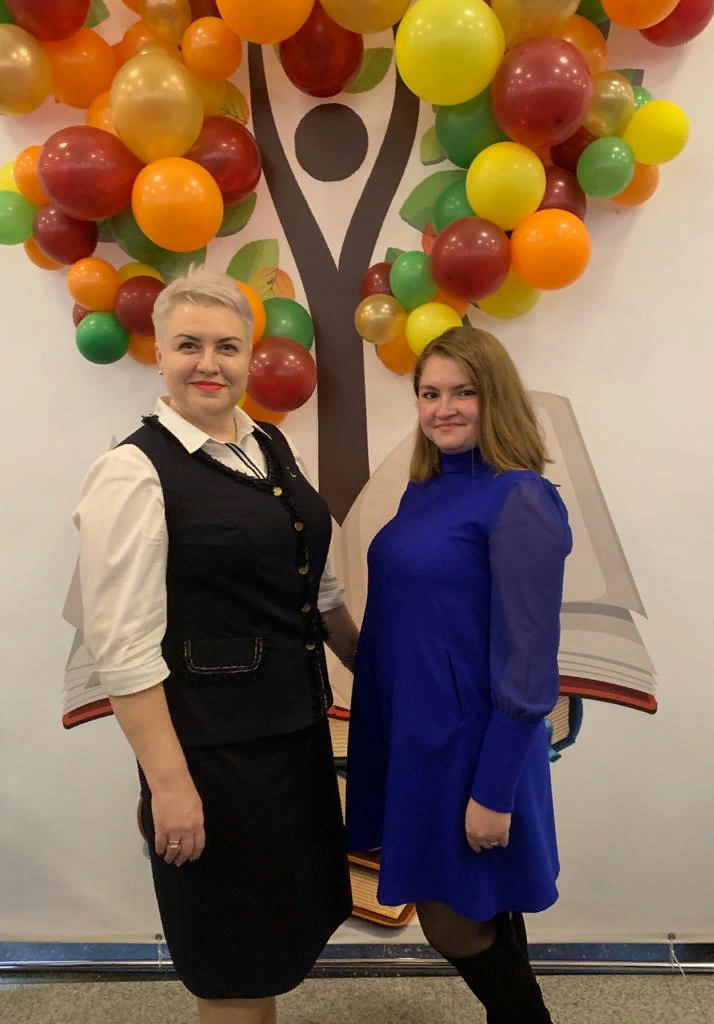 В 2020 году в 55 раз наша страна отмечает профессиональный праздник тех,  для кого любовь к детям не просто слова, а образ жизни! И столько же в нашей школе работает учителем математики Ушарова Галина Владимировна. Отгадайте, сколько ребятишек прошли чрез её руки, скольким она дала дорогу в жизнь?В канун праздника, 1 октября в Концертном зале Омской филармонии состоялось Торжественное мероприятие, на котором подвели  итоги работы системы образования в нашем регионе, отметили лучших. Наше учреждение на празднике представляли директор школы Калугина Оксана Владимировна и выпускница нашей школы, молодой специалист, учитель начальных классов Бунакова Валерия Николаевна..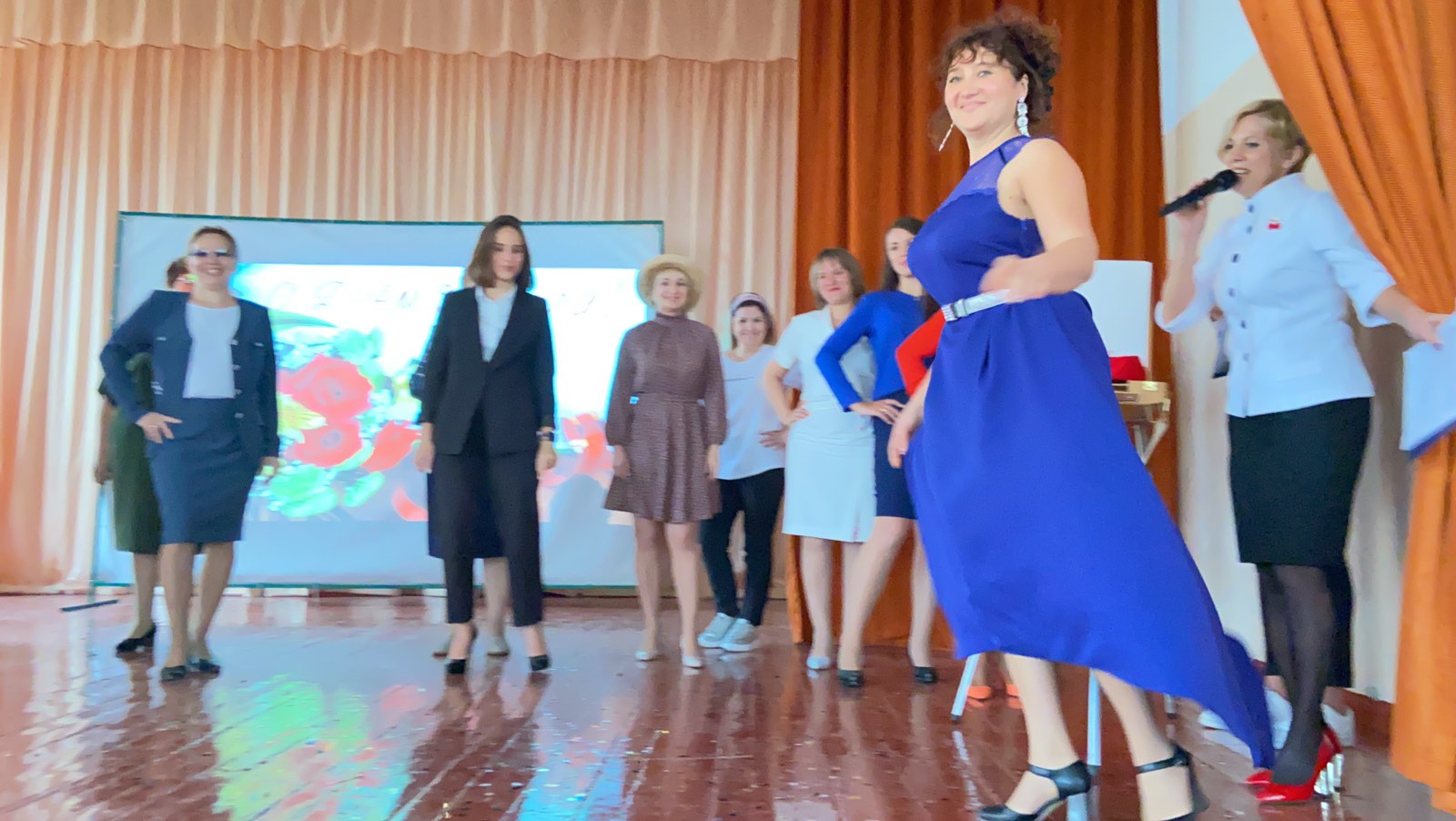 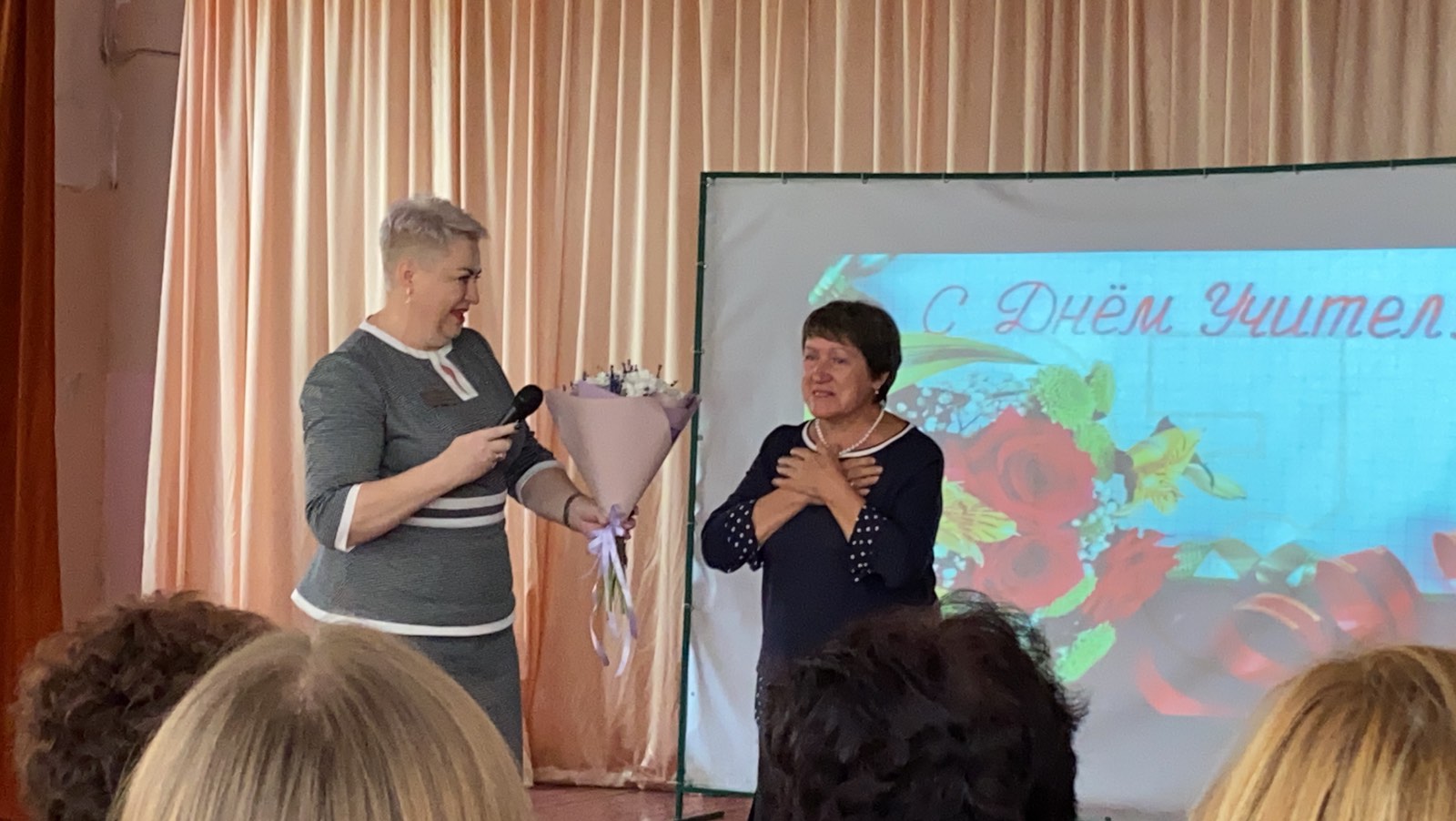 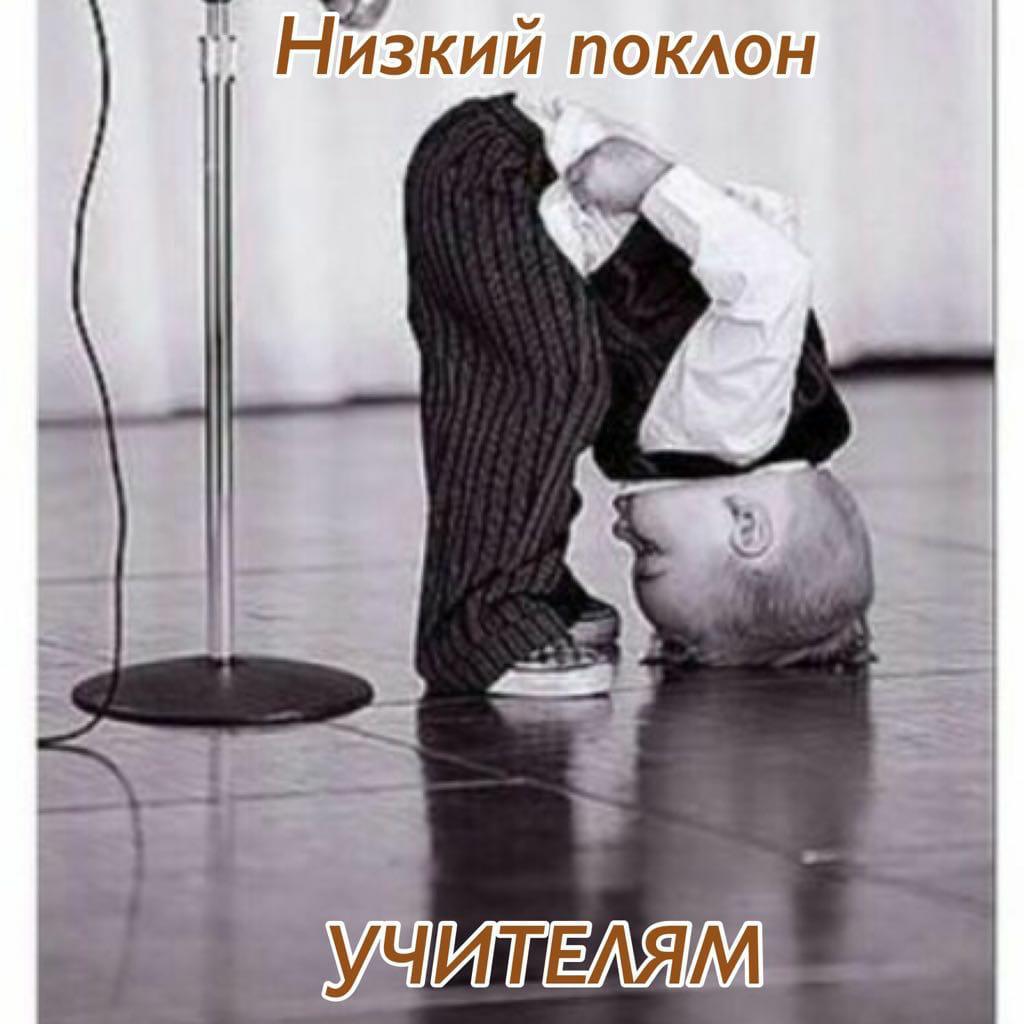 А в школе силами ребят был организован грандиозный концерт, на котором учителя в который раз ощутили, как любят их ребятишки, как дети бесконечно благодарны за знания и умения, которые получают на уроках. Выступающие на сцене показали всё, чему научились от наставников нашей школы: и петь, и читать стихи, и танцевать, и всё это очень пригодится на их жизненном пути. А когда сцену предоставили самим учителям, то мы увидели, какие наши учителя стильные, а ещё счастливые, потому что глаза светились, улыбки играли на лицах. Будьте всегда такими.    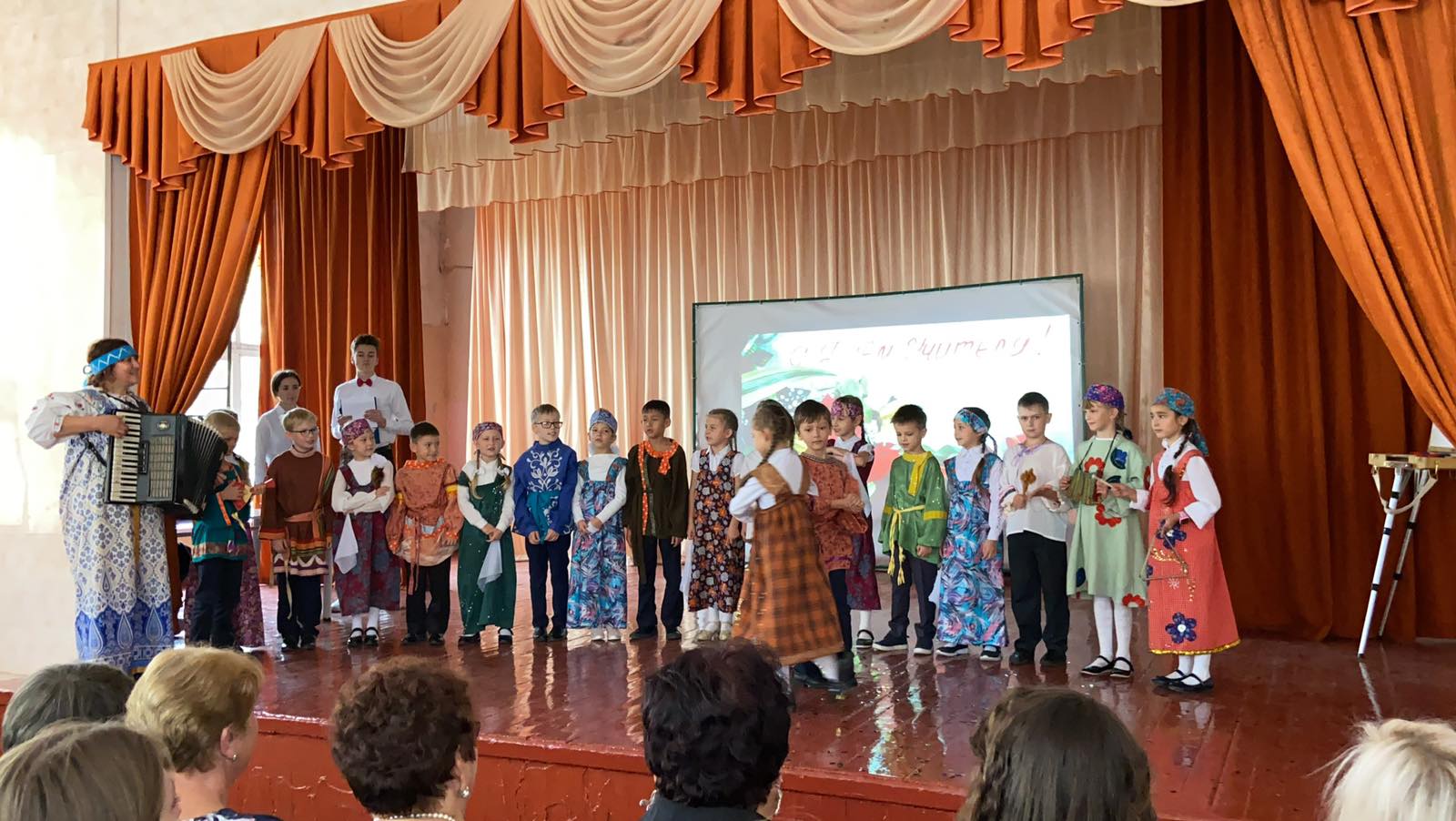 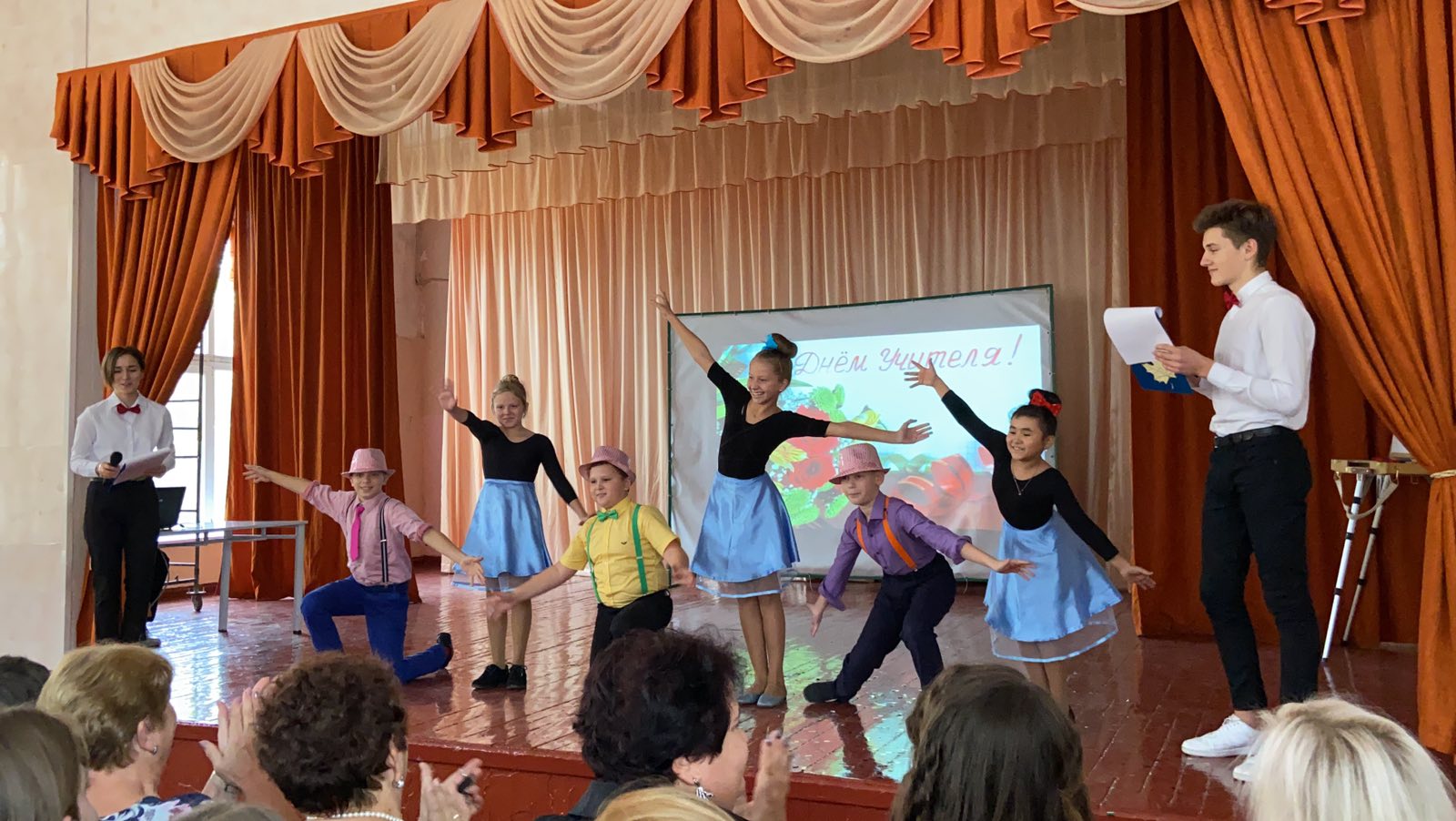 Федосеев НикитаВСЕРОССИЙСКИЙ КОНКУРС «ВЕСЕЛЫЙ СВЕТОФОР»Каждый год на российских дорогах погибает больше тысячи детей. Среди них оказалась и семилетняя Наташа Едыкина из Барнаула. А спустя несколько лет ее старшая сестра Оксана открыла Фонд помощи детям, пострадавшим в дорожно-транспортных происшествиях, организует сбор крови и проводит другие акции. Оксана Едыкина: «Это большая трагедия, постигшая нашу семью. И хотя прошло много лет, эта боль жива. Она ежедневно напоминает о себе. Это моя больная мама… Наташа не просто попала в аварию, она потеряла левое полушарие и два месяца находилась в коме, дышала через трубочку. Рядом после таких же аварий лежали другие пациенты – мужчины и женщины, взрослые и дети. С осени 2017 года, в рамках  Всероссийского проекта «Со светофоровой наукой по добрым дорогам детства», реализуются  конкурсы по ПДД с целью профилактики дорожно-транспортных происшествий с участием детей  через художественно-эстетические навыки и способности детей.конкурс рисунков по ПДД "Новый дорожный знак глазами детей", приуроченный ко всемирному дню памяти жертв ДТП;конкурс рисунков по ПДД "Со светофоровой наукой по зимним дорогам детства", приуроченный ко дню рождения Деда Мороза и направленный на профилактику ДТП в зимний период;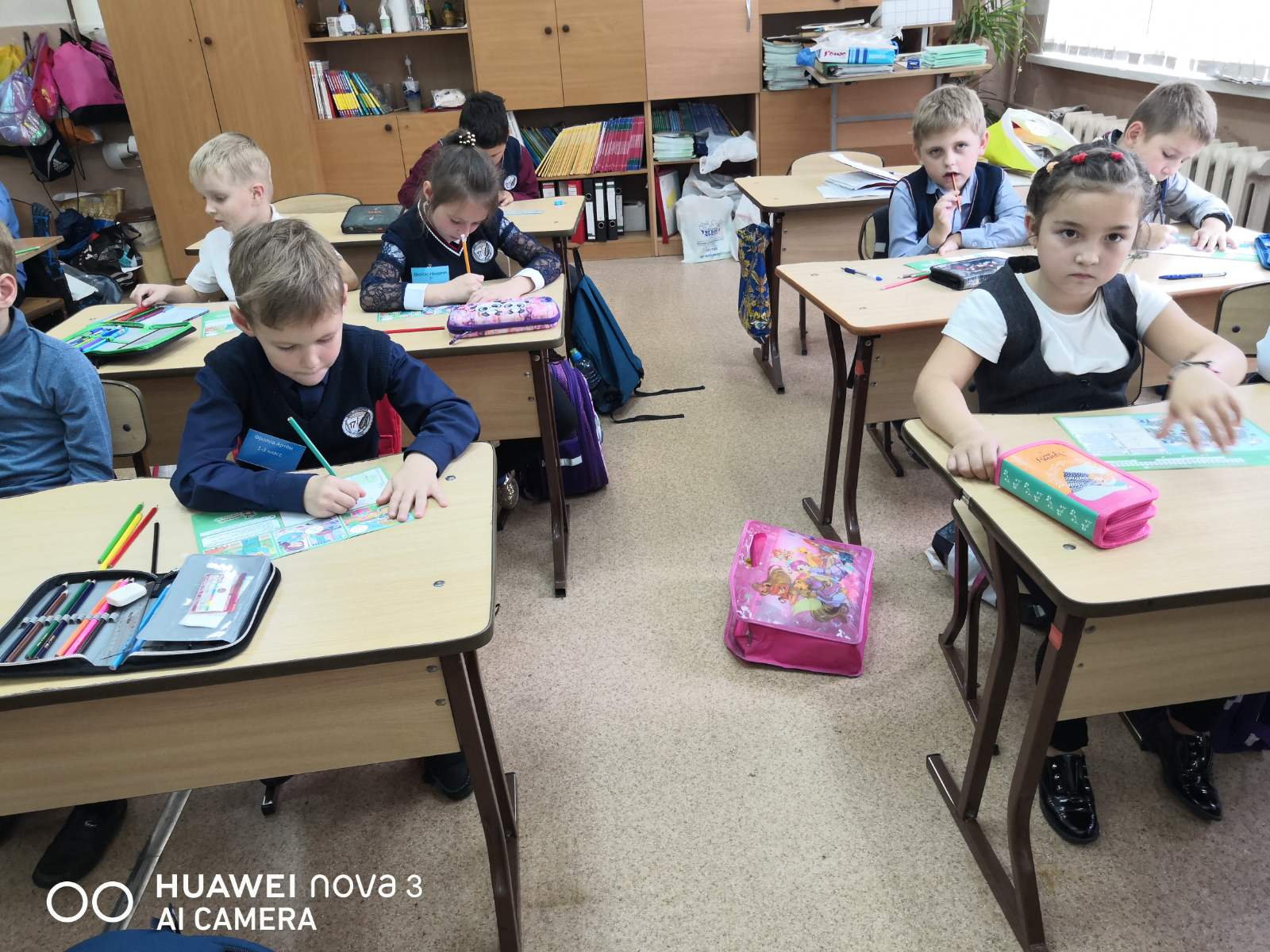 конкурс  рисунков по ПДД «Мой папа и Я за безопасные дороги», приуроченный ко  дню Защитника Отечества;конкурс  рисунков по ПДД С «СУПЕР - МАМОЙ» мы уже изучаем ПДД, посвящённый   международному женскому дню;конкурс рисунков по ПДД «РОССИЯНЕ С РОЖДЕНИЯ ЗА БЕЗОПАСНОСТЬ ДВИЖЕНИЯ!», приуроченный к Международному дню семьи и дню образования службы пропаганды безопасности дорожного движения;конкурс рисунков по ПДД «ЛЕТО БЕЗ ДТП!», направленный на профилактику ДТП с участием детей в летний период времени, приуроченный к  Международному дню защиты детей и памяти Наташи Едыкиной;конкурс рисунков по ПДД  «Со светофоровой наукой по летним дорогам детства», направленный на профилактику ДТП в летний период времени, приуроченный к Международному дню Светофора;конкурс декоративно-прикладного творчества по ПДД «Светофорова наука», направленный на профилактику ДТП с участием детей в летний период времени и  приуроченный ко дню образования фонда;  конкурс рисунков по ПДД «Со светофоровой наукой по дороге в школу, в детский сад», приуроченный ко дню знаний и началу учебного года.Цель создания Фонда – именно помочь людям, которые столкнулись с этой бедой. Ну и предотвратить беду, конечно. Мы много занимаемся с детьми дошкольного и школьного возраста. Есть программы и для взрослых. Регулярно проводим донорские акции. Равнодушных у нас нет. У некоторых сотрудников и волонтеров близкие люди тоже погибли на дорогах. Тут равнодушному человеку не удержаться. И заработать нельзя. Поэтому остаются самые преданные и неравнодушные. Деньги у нас не крутятся – недавно мы собрали немаленькую сумму сбитому машиной мальчику, на операцию нужно – перечислили в больницу. Помогла фирма другой семье – мы тут же передали им в руки.
Хочется создать реабилитационный центр. Чтобы родители и дети, пережившие эту беду, могли общаться друг с другом, с ними работал психолог…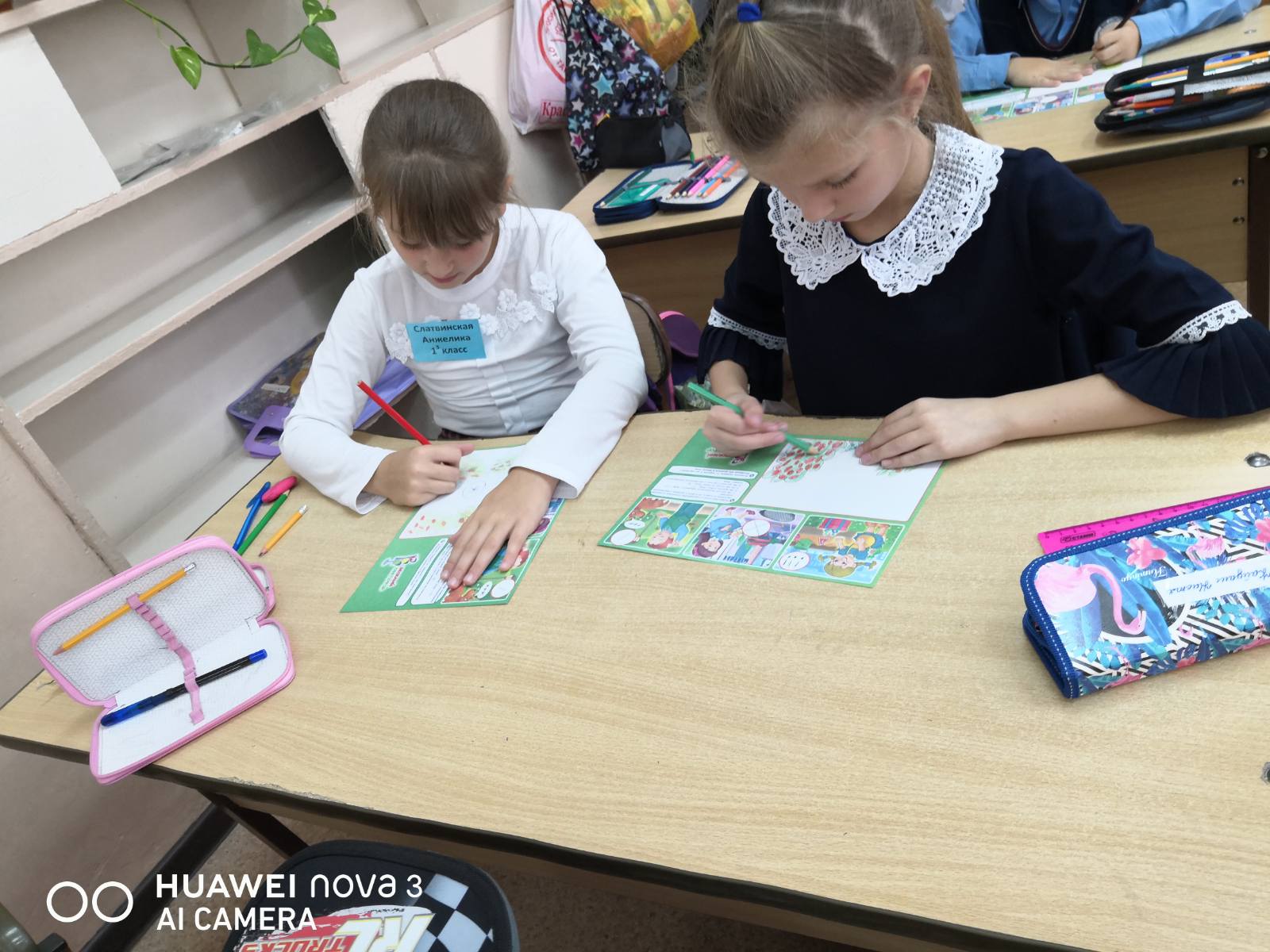 Недавно мы раздавали водителям календарики с молитвами. Если мы почитаем текст самой молитвы, там простые слова: «Жизнь – это божий дар. Дорожи ей и помни, что ты ответственнен на свою жизнь, жизнь пешеходов и пассажиров. Эти девять заповедей здесь, они очень просты. «Не садись за руль неисправного автомобиля. Через это может прийти беда как в твой дом, так и в дом твоих близких. Все в этом мире зависимо. Мы не знаем, как у нас с вами сегодняшний день закончится, правда?..Несмотря на все трудности, мы не опускаем руки и мечтаем построить памятник детям, погибшим в ДТП. Уже есть макет, начат сбор средств. Ангелы, гора, горная дорога – серпантин, и бегущие по этой дороге дети – мальчик и девочка. У подножия – место для свечей, рядом – скамеечки. Думаю, к этому памятнику будут приходить родные и близкие погибших и пострадавших на дорогах. Столько вокруг людей, которых это горе объединяет…»Наши ребята - участники самых разнообразных конкурсов! 1 октября 75 первоклассников стали участниками  очень увлекательного и очень  полезного конкурса «Веселый светофор»  Ребята ответили на множество каверзных вопросов, решили спорные дорожные задачи. Конкурс еще раз помог вспомнить Правила дорожного движения.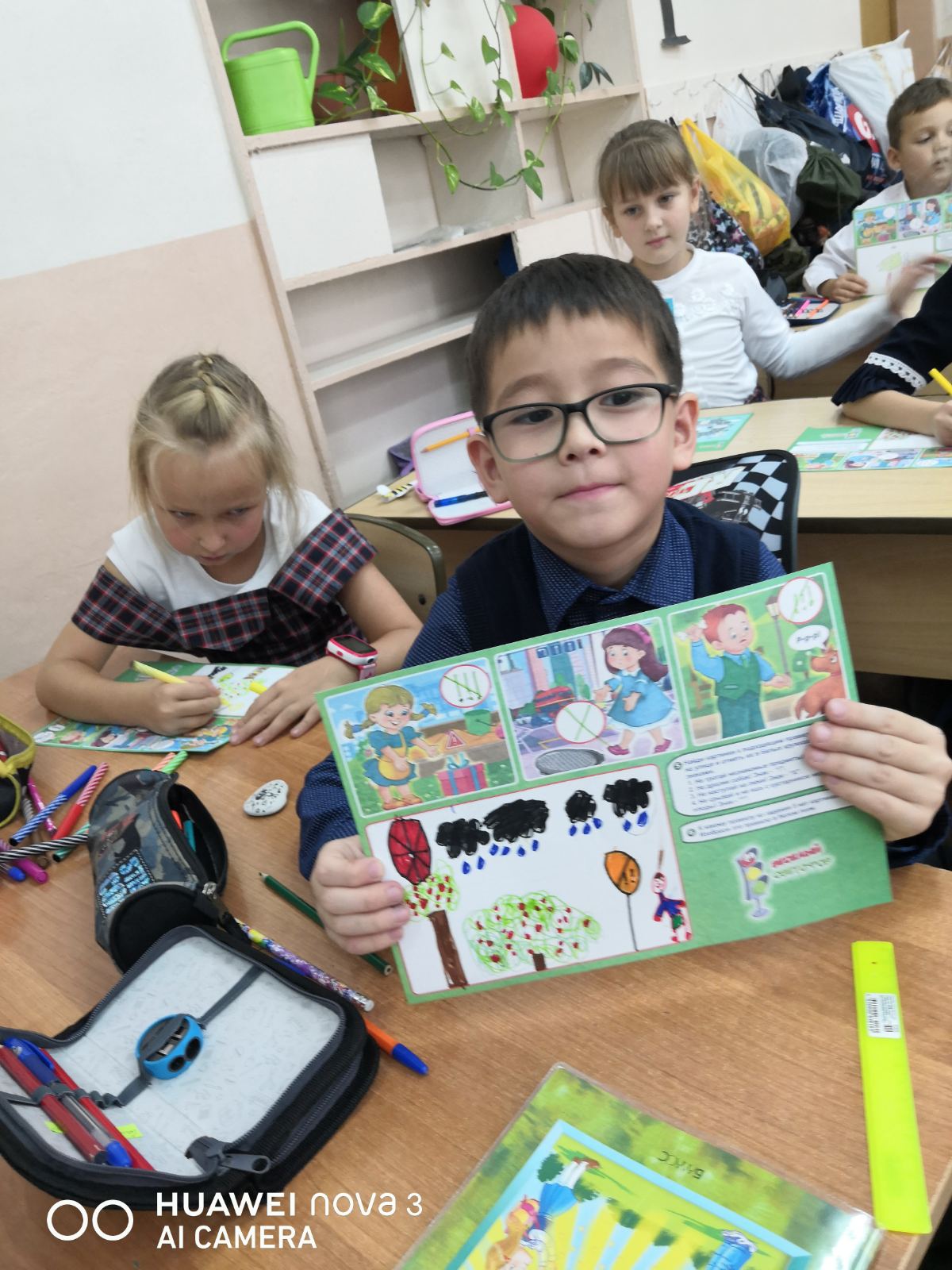 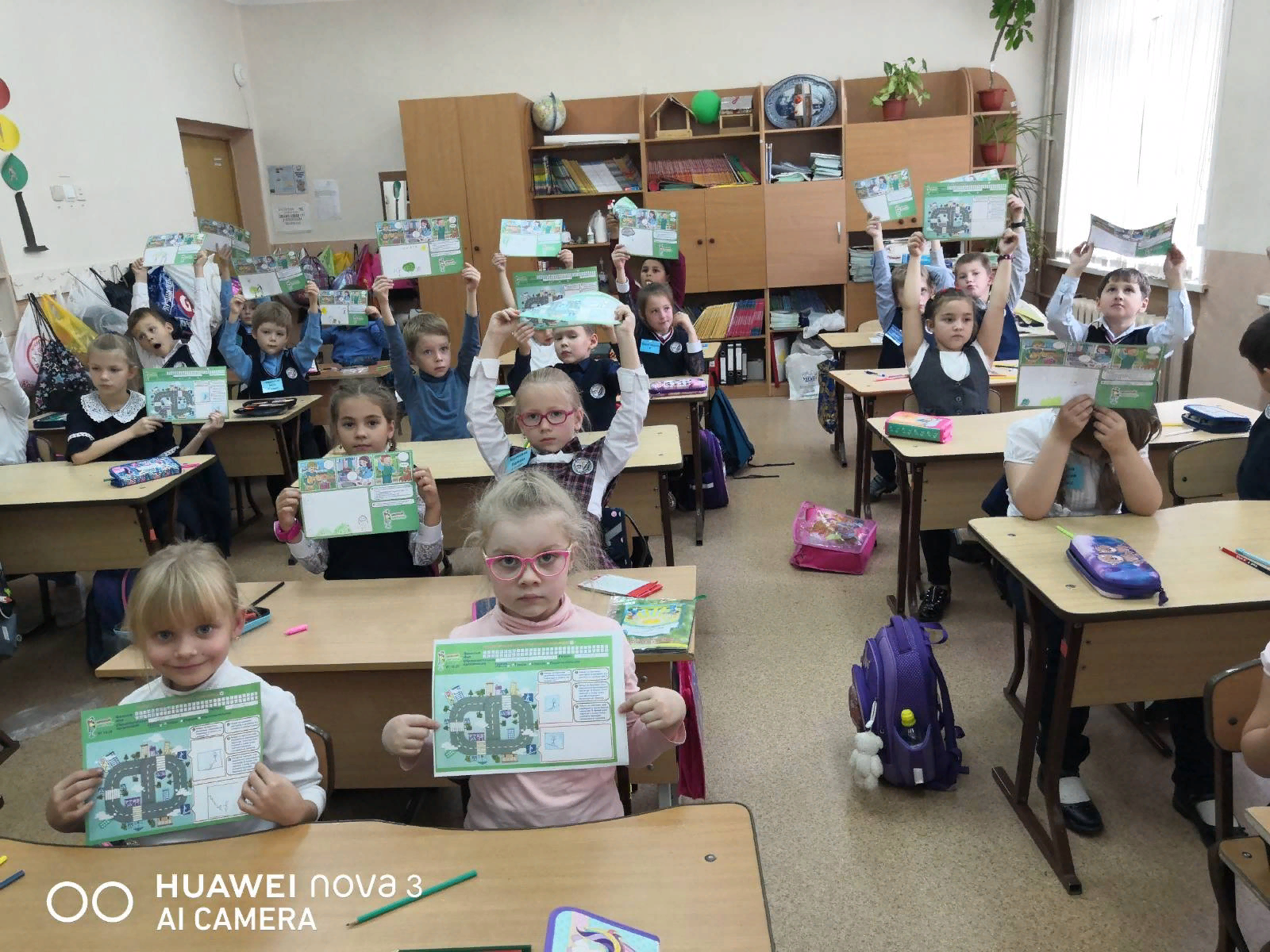 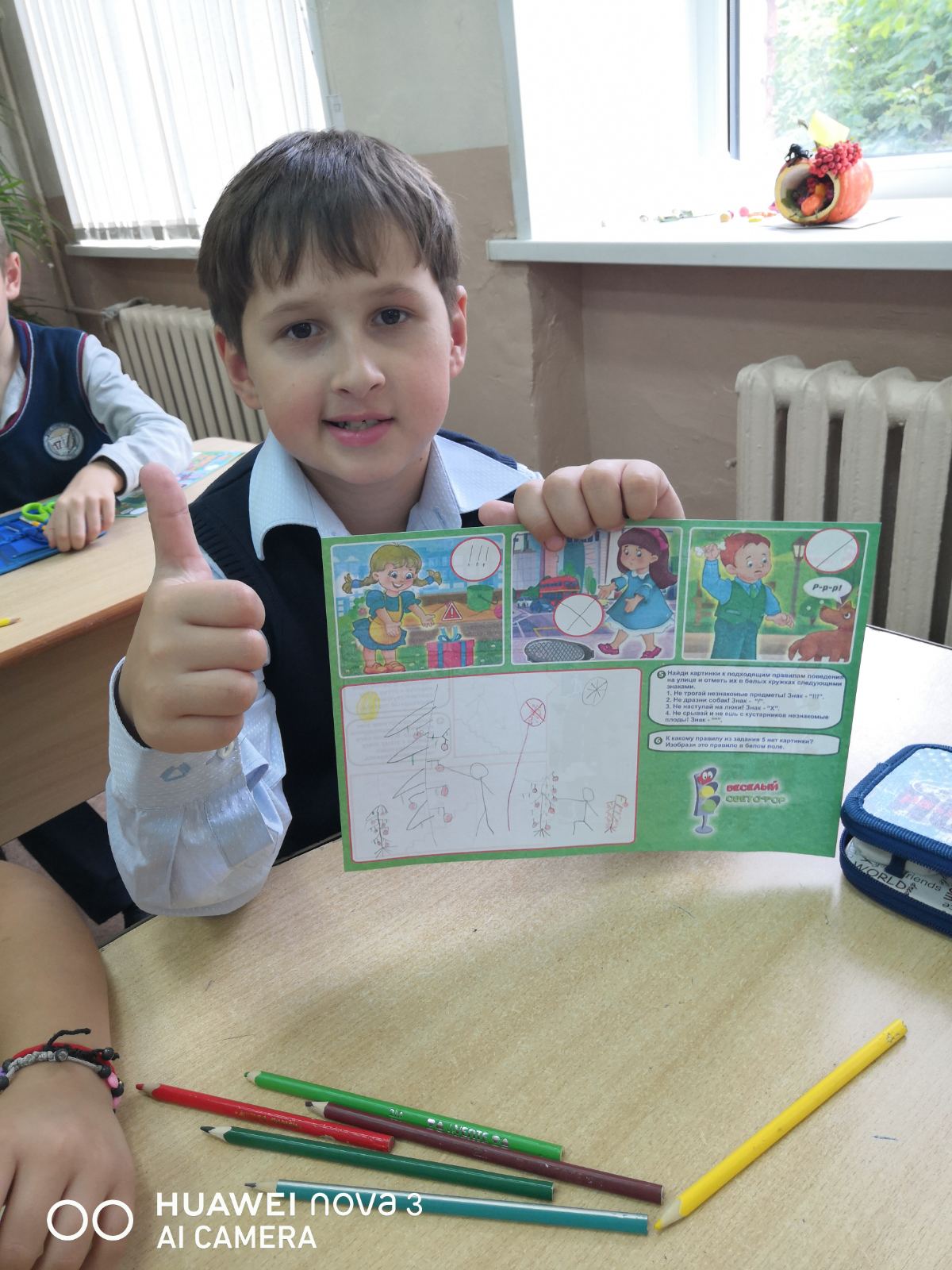 В рамках акции «Безопасные дороги»  во всех классных коллективах прошли мероприятия  посвященные изучению Правил дорожной безопасности. В гостях у ребят побывала и инспектор ГИБДД  по пропаганде Чуранкина Е, С. Младшие школьники показали глубокие знания ПДД, которые позволят сохранить им жизнь и здоровье.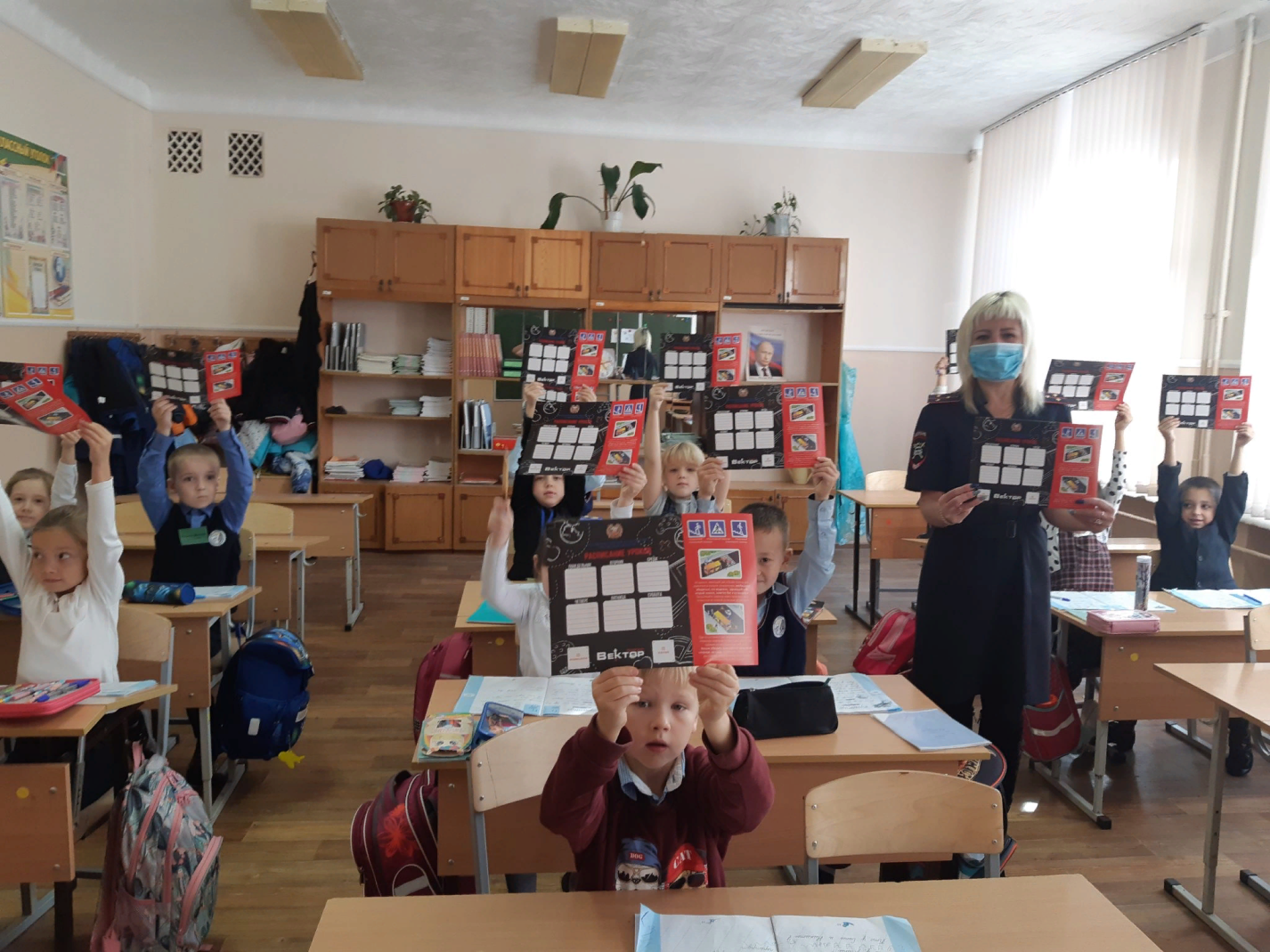 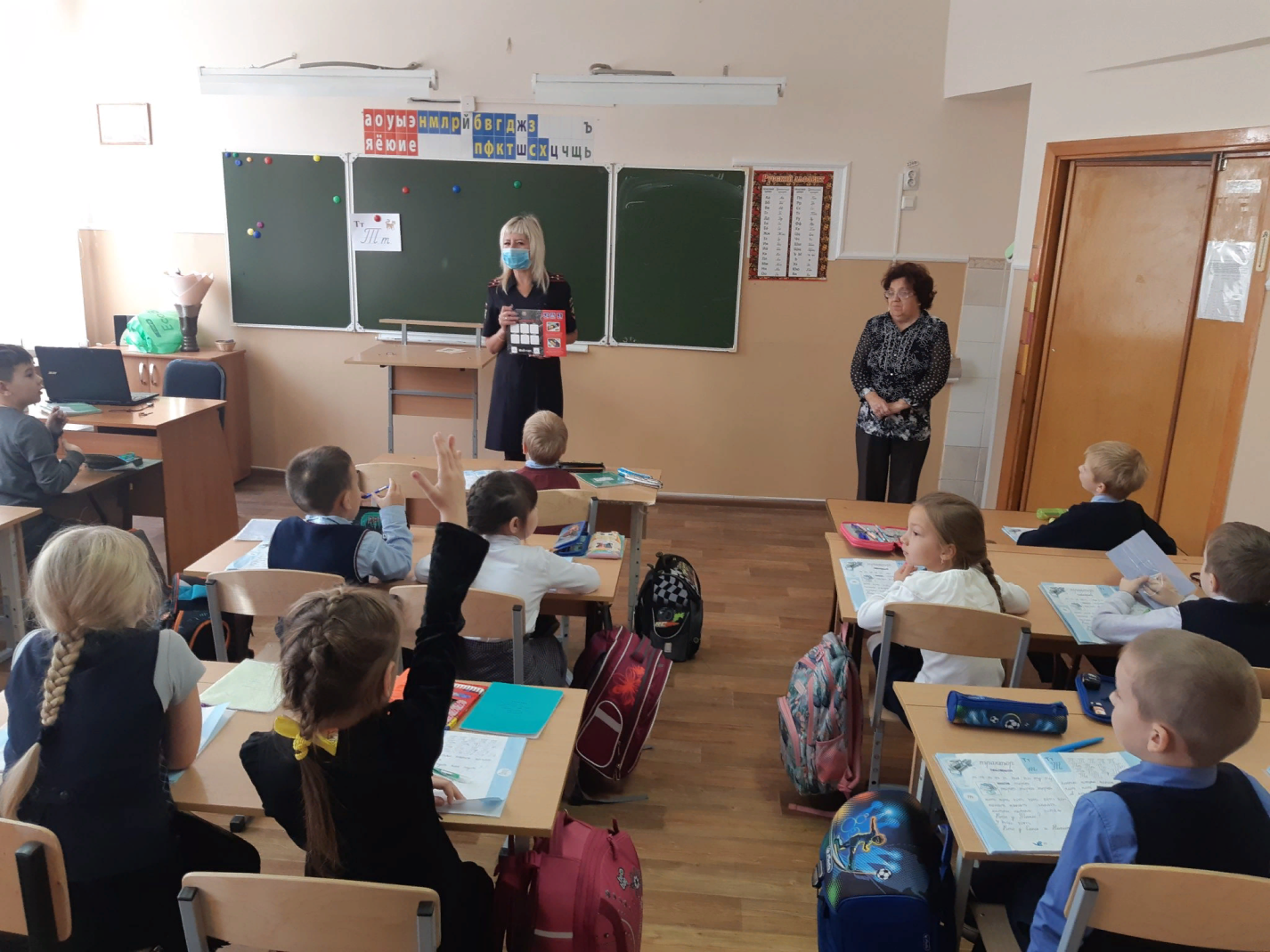 Как важно, чтобы пешеход стал ярче, заметнее для водителей. Это может спасти  жизнь и здоровье всем участникам дорожного движения. Сотрудники Госавтоинспекции  побывали в гостях у обучающихся 2 класса. Ребята  своими руками изготовили светоотражающие брелоки, повторили дорожные знаки, посмотрели мультфильмы по ПДД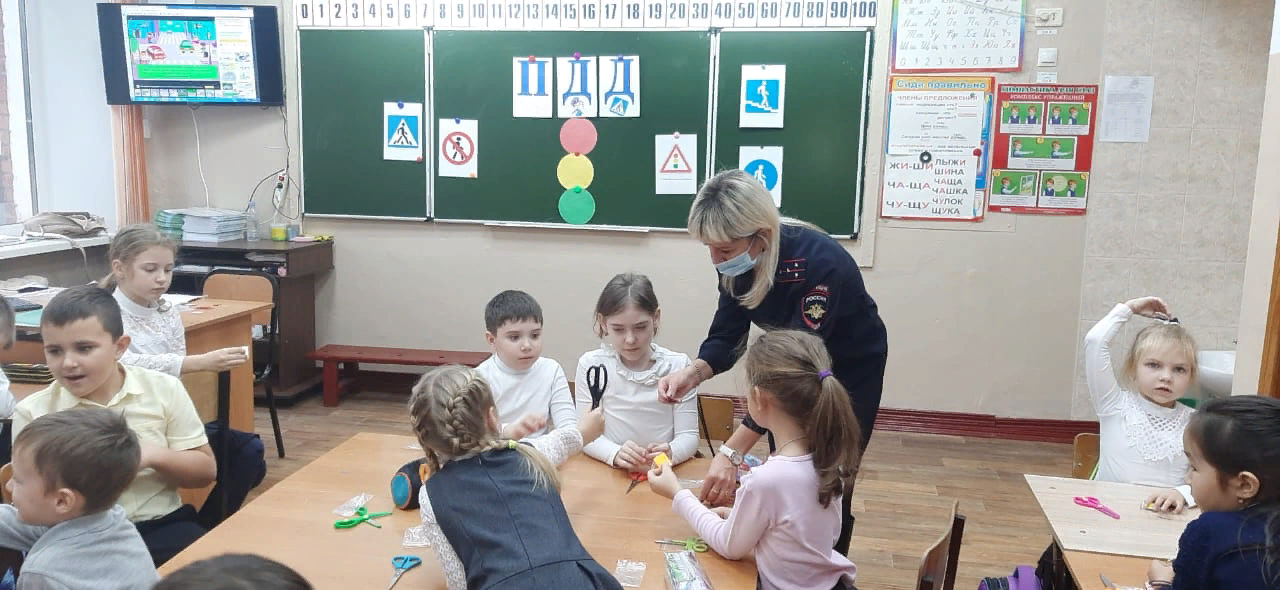 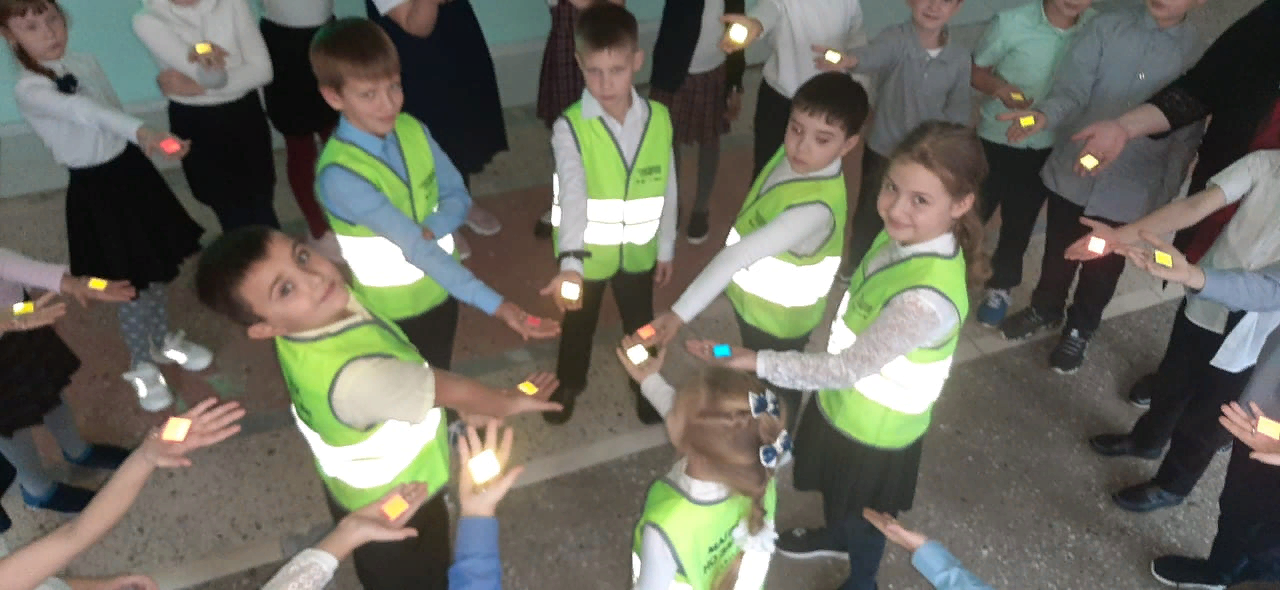 Ионин АрсенийКак выбрать профессиюСложнейший вопрос в жизни каждого человека! Потому что, когда мы выбираем профессию, мы выбираем будущее. Причем не только свое, но и своих близких. Хотелось бы, чтобы будущая профессия приносила и удовольствие, и финансовое благополучие, и пользу окружающим.
Но, как назло, выбор профессии нужно сделать очень рано – в подростковом возрасте. Подросток мало знаком с миром профессий и еще ни разу в жизни не работал, поэтому для него выбор профессии оказывается вдвойне трудным.Психолог: Когда мы выбираем профессию, мы пытаемся предсказать будущее, не обладая опытом. Что в этом случае делать? Копить опыт и пользоваться всеми доступными средствами для получения информации. Чем больше усилий вы приложите к поиску профессии, тем больше будет отдача. Я, как специалист по профориентации, советую подойти к выбору профессии как к проектной работе. Что такое проект знают теперь не только взрослые, но и школьники. Это законченная исследовательская работа. Исследователь ставить проблему, собирает и анализирует данные, проводит эксперименты и делает выводы.
Поставьте себе задачу – найти свое место на рынке труда. И начинайте свое исследование.Перестаньте "выбирать" профессию, подумайте, чем вы можете быть полезны миру. В чем вы хороши? Что вы сами хотите делать? И почему за это вам должны платить деньги?Проект по выбору будущей профессии можно построить по проверенной схеме, которая состоит из трех этапов: ① Узнаю,② Выбираю, ③ ПробуюНа первом этапе вы разбираетесь в своих способностях и стремлениях. Для понимания себя подойдут различные психологические и профориентационные тесты, мнение близких, преподавателей, карьерных экспертов. Не нужно делать какой-либо источник информации основным, не ставьте приоритетов. Собирайте информацию в комплексе: что нравится и не нравится делать, любите ли общаться с людьми, к каким дисциплинам есть способности.На втором этапе вы начинаете разбираться в мире профессий и своих образовательных возможностях. Читайте интернет-ресурсы о профессиях, ходите на образовательные выставки и дни открытых дверей, читайте книги и смотрите фильмы о профессионалах. Записывайте свои впечатления и мысли. В результате второго этапа у вас соберется список интересных вам профессий, подумайте и запишите, что именно вас привлекло в каждой профессии.А на третьем этапе ваша задача – попробовать понравившиеся профессии. Мы знаем, что это нелегко сделать в 15 лет. Но у вас в руках остается несколько доступных инструментов: кружки и образовательные курсы (в том числе онлайн), школьные экскурсии на предприятия.25 октября свой профессиональный праздник отметили представители не так давно получившей распространение профессии — маркетологи. Обучающиеся 9 классов посетили СИБИТ в преддверии этого дня и стали участниками профпроб, смогли проявить свои способности в качестве маркетологов, а также встретились с представителями предприятий, в которых эта служба успешно развивается. Возможно, для кого-то из ребят это событие станет ключевым при выборе будущей профессии!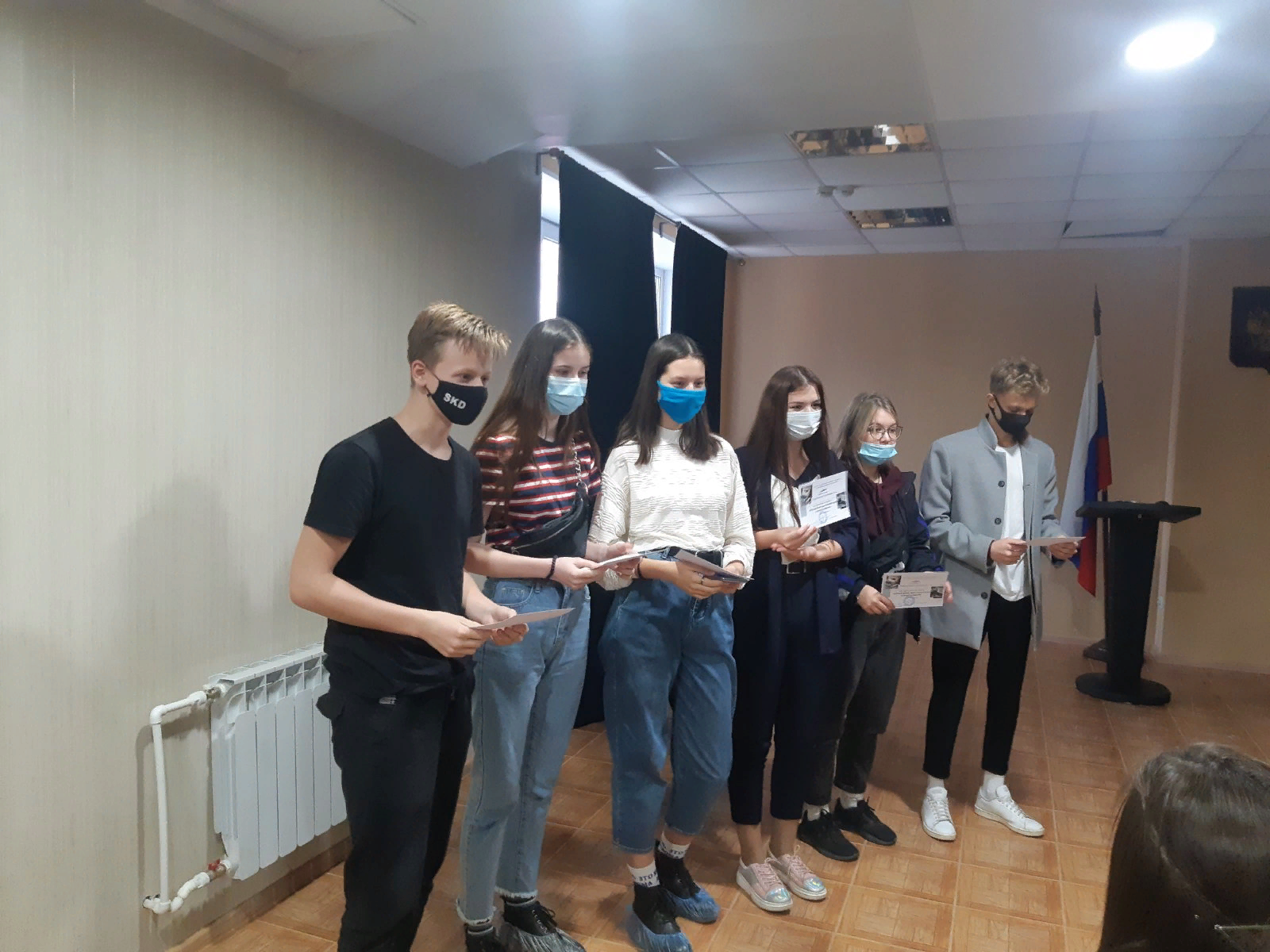 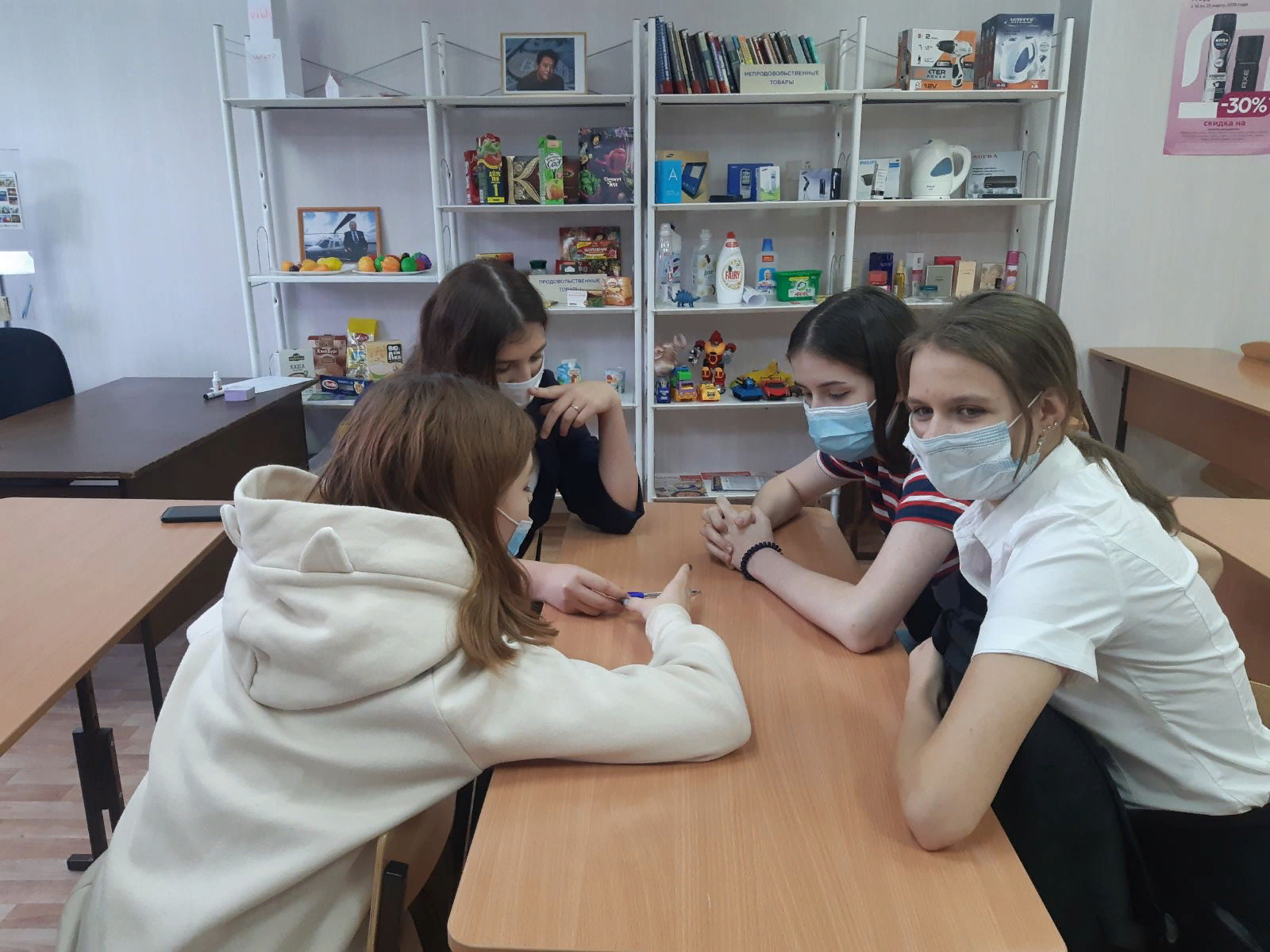 Волкова ПолинаКак сплотить классный коллективОт того, насколько дружен классный коллектив, зависит психологическое состояние каждого учащегося. От степени сплоченности ребят в классе зависит и степень усвоения учебного материала, эффективность работы  с классом и формирование личности учащихся. В деле создания дружного коллектива ведущая роль, конечно, принадлежит классному руководителю и воспитателю. 22 октября прошёл верёвочный курс для 6-1 и 6-2 классов, направленный на сплочение коллективов. Информация о том, что победил 6-1 класс не слишком важная, т.к. если произошло сплочение коллективов, то от этого выиграли все. Хотя мы представляем себе, что за один раз коллектив невозможно сплотить. Мы предлагаем игры и упражнения на развитие взаимодействия учащихся в классе.«День рождения» (сплочение группы, снятие негативного отношение к друг другу.)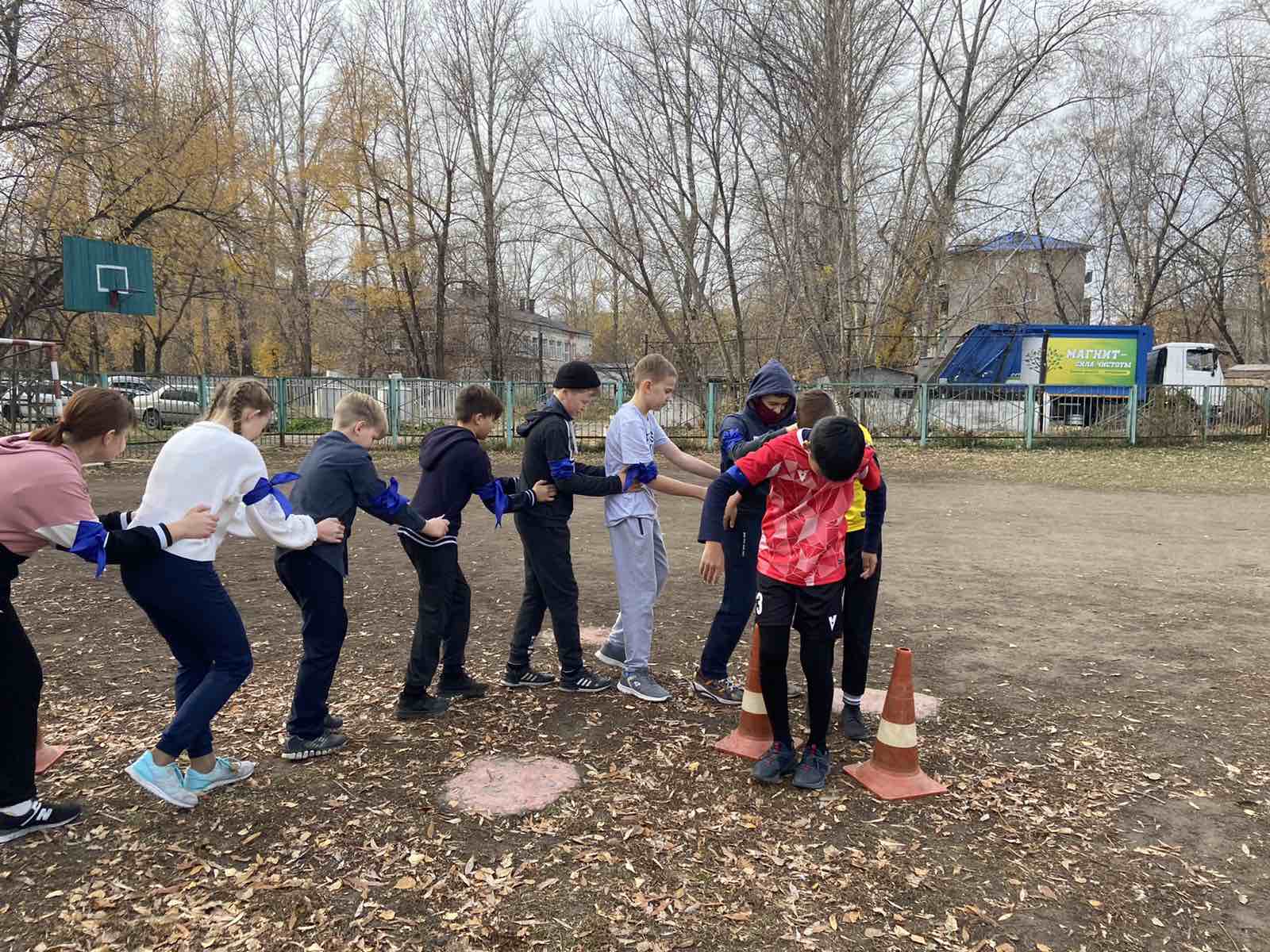 Ход игры: Выбирается именинник. Все дети дарят ему подарки жестами, мимикой. Имениннику предлагается вспомнить, обижал ли он кого-то, и исправить это. Детям предлагается пофантазировать и придумать будущее имениннику.«Путаница» (поддержка группового единства, снятие напряжения.)Ход игры: Выбирается считалкой водящий. Он выходит из комнаты. Остальные дети берутся за руки и образуют круг. Не разжимая рук, они начинают запутываться — кто как умеет. Когда образовалась путаница, водящий заходит в комнату и распутывает, так же не разнимая рук у детей.«Выдуй шарик из тарелки» (повышение уверенности, самооценки, контроль за своими действиями.)Ход игры: На тарелку кладут шарик от настольного тенниса. Двое детей садятся за стол друг против друга. По команде один, два, три они одновременно начинают дуть на шарик, стараясь сдуть его с тарелки. Выигрывает тот кто выдул шарик первый. С победителем соревнуется следующий участник. Игра продолжается до полной победы одного из участников. «Отгадай!» (игра на внимание) Ход игры: Водящему завязывают глаза, берут его за руку и в течение 30-40 секунд водят по кругу вдоль сидящих. Наконец останавливают его возле одного из участников и кладут руку ему на плечо. Водящий, зная, кто где сидит, должен назвать его по имени. «Не звени тарелками»Ход игры: Ведущий: «Представим себе, что в соседней комнате кто-то спит. Его нельзя будить. А нужно положить одну на другую три-четыре тарелки».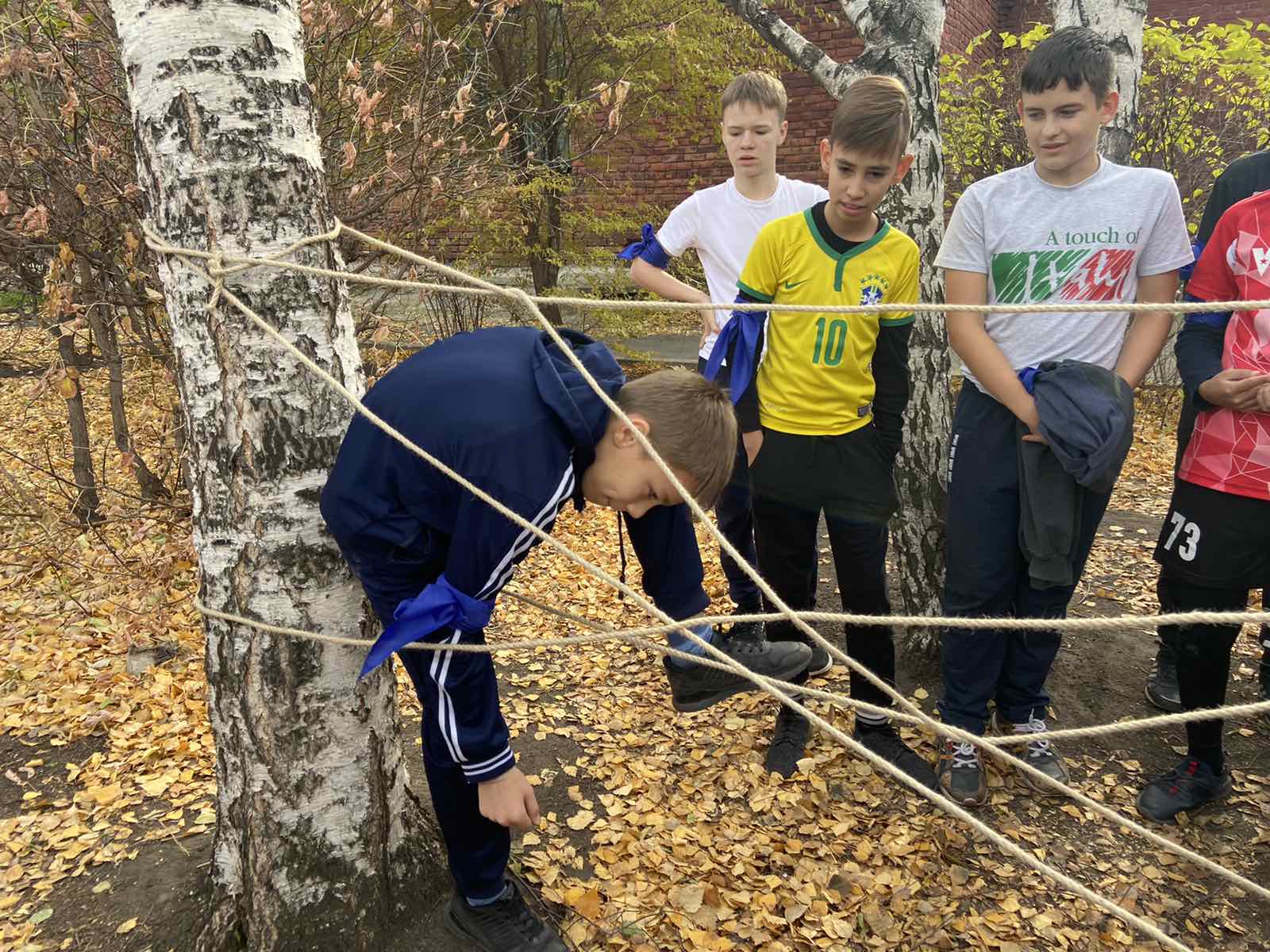 Из каждой команды выходят по одному игроку и выполняют задание, все остальные чутко прислушиваются, не нарушит ли кто-нибудь из них тишину.Соревнование можно повторить. Выигрывают те, кто произвел меньше шума.«Зигзаг на доске»Ход игры: Ведущий рисует в своем блокноте несколько несложных ломаных линий из пяти-шести отрезков. Одну из них он, не торопясь, чертит на классной доске, а его помощник сразу стирает предыдущий отрезок линии, когда полностью начерчен следующий; наконец, стирает и самый последний. Играющие стараются запомнить всю линию (не делая никаких пометок). Трое желающих по памяти восстанавливают ее на доске. Ведущий сравнивает их чертежи со своей линией и оценивает ответы в зависимости от точности направления и величины отрезков. В таком же порядке вычерчиваются вторая и следующие линии, подготовленные ведущим к игре.«Позывные»Ход игры: Ведущий дает каждому играющему бумажку, на которой написано название города или растения, крик какого-либо животного или просто гласная буква и т.п. Одно и то же название получают пять человек-одни, скажем, Москва, другие пять человек- Одесса, третьи-Казань и т.п. Ведущий в начале игры объявляет, у скольких человек будет написано одно и то же название.По сигналу ведущего каждый негромко выкрикивает полученное им название, одновременно прислушиваясь, кто назвал то же самое, чтобы побыстрее соединиться с ним в одну группу. Когда вся группа в сборе, поднятием рук дают об этом знать ведущему и считаются победителями. Игру можно повторить, но с другими названиями.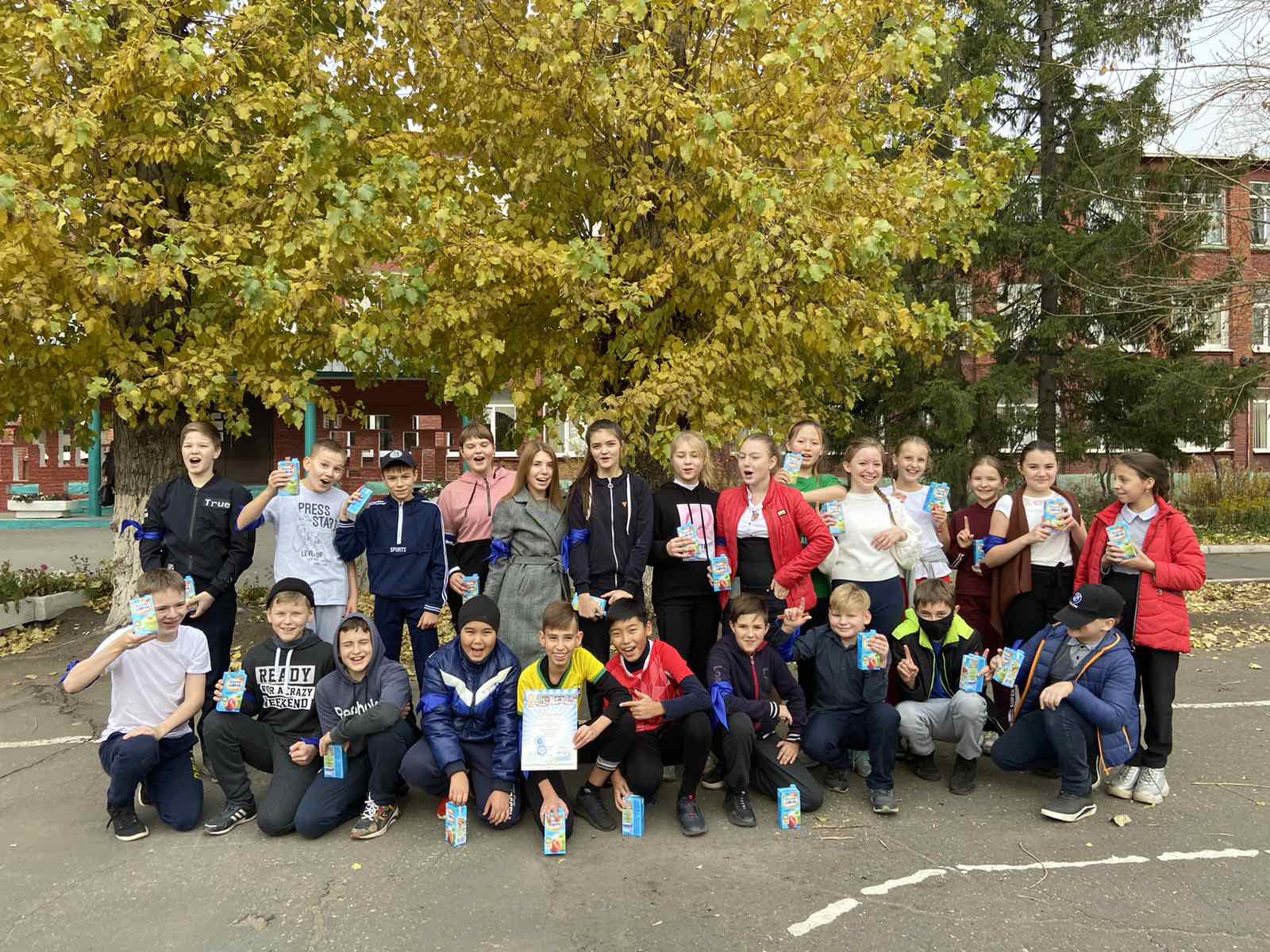  «Близнецы»Ход игры: Две-три пары соревнующихся ребят становятся на сцене (в комнате, в зале, у трех столов, на каждом разложены: газета, свернутая в несколько раз пакетом; ботинок, у которого развязаны шнурки; банка с завинчивающейся крышкой, лежащей отдельно; коробка, рядом с которой находятся разные мелкие предметы; ленточка, свернутая в рулончик, и т.п.Пара «близнецов» обнимают друг друга крепко за талию, у каждого две свободные руки - левая и правая. По команде ведущего необходимо «близнецам» сделать быстро и ловко руками следующее: - развернуть газету полностью; зашнуровать ботинок; завинтить банку до упора; сложить вещички в коробку; развернуть ленточку; все предметы сложить на газету, газету аккуратно свернуть подарочным пакетом и перевязать лентой. Можно у «близнецов» связать две руки (левую и правую у двух ребят, играющих в паре). Таким образом у стола будет стоять трехрукий. Теперь надо действовать вместе «тремя» руками. Это не так-то просто. Необходимы согласованность действий, некая общая координация. «Быстро найди»Ход игры: Ведущий подбирает от десяти до пятнадцати крупных репродукций картин с понятным для детей содержанием, накрывает их газетой.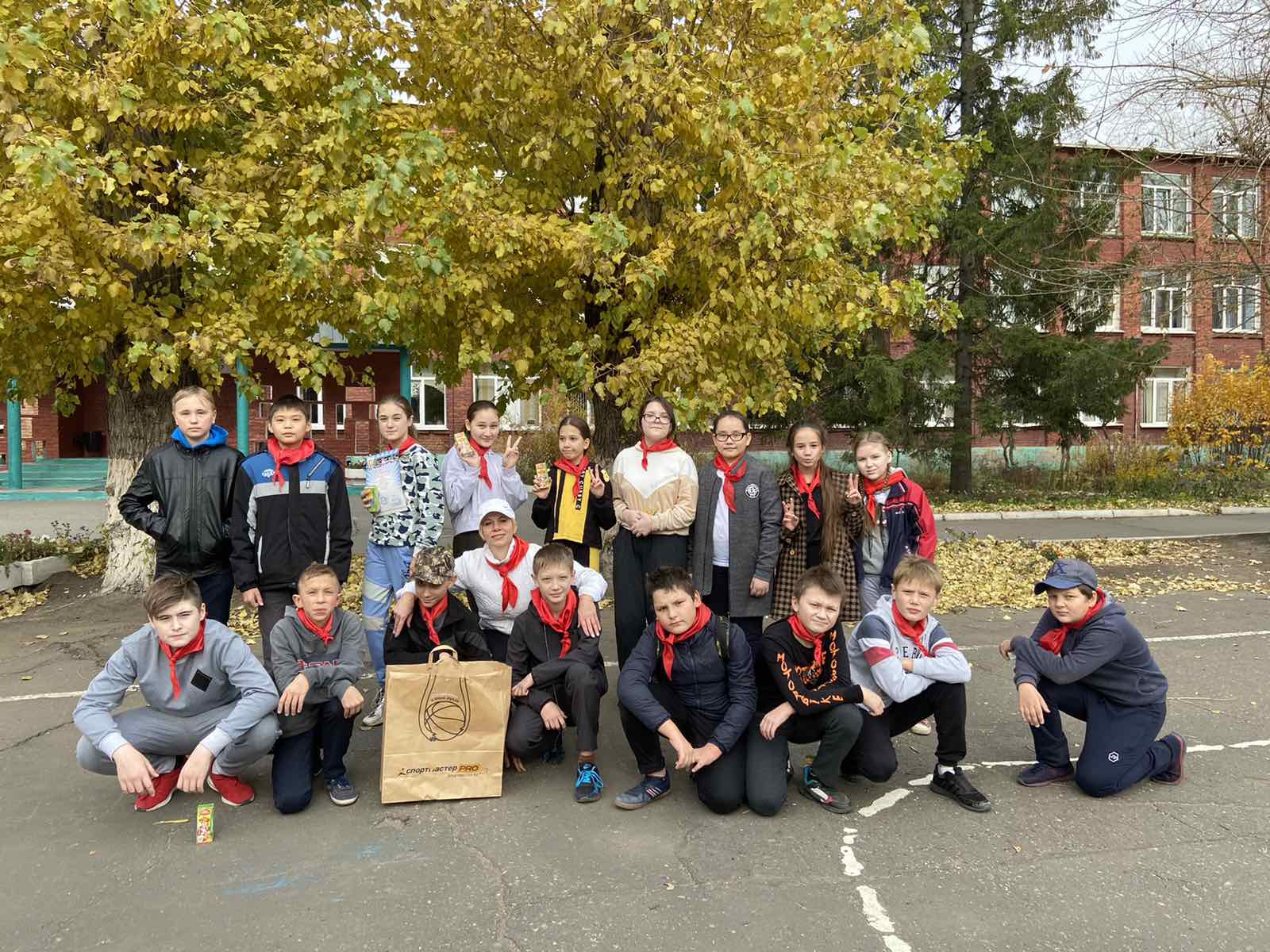 Ребята разбиваются на три команды. Каждая команда по очереди называет какую-либо букву (кроме ъ, ь, ы, й), после чего ведущий берет в руки какую-либо репродукцию и показывает ее участникам игры. Тому, кто первый найдет на репродукции предмет, название которого начинается с названной буквы, начисляется очко. Затем называется другая буква и показывается другая репродукция. Побеждает команда, набравшая за десять-двенадцать минут больше очков. «Через стекло»Ход игры: Детям предлагается сказать что-либо друг другу жестами, представив, что они отделены друг от друга стеклом, через которое не проникают звуки. Тему для разговора ребенку можно предложить например: «Ты забыл надеть шапку, а на улице очень холодно», или «Принести мне стакан воды, я хочу пить и т.п., или ребенок сам придумает свое сообщение. После игры надо выяснить, насколько точно и правильно дети поняли друг друга и обсудить, что чувствовали дети при передаче сообщений, легко ли им было. Игра направлена на развитие умения передавать мысли и чувства с помощью мимики лица и выразительных движений.«Чемодан» Все садятся в круг. Участник, проходя по кругу, останавливается возле каждого представителя группы и называет положительные качества, которые он хотел бы взять у него для себя. Наверно, последняя - самая лучшая игра, рекомендую. Назарчук Дмитрий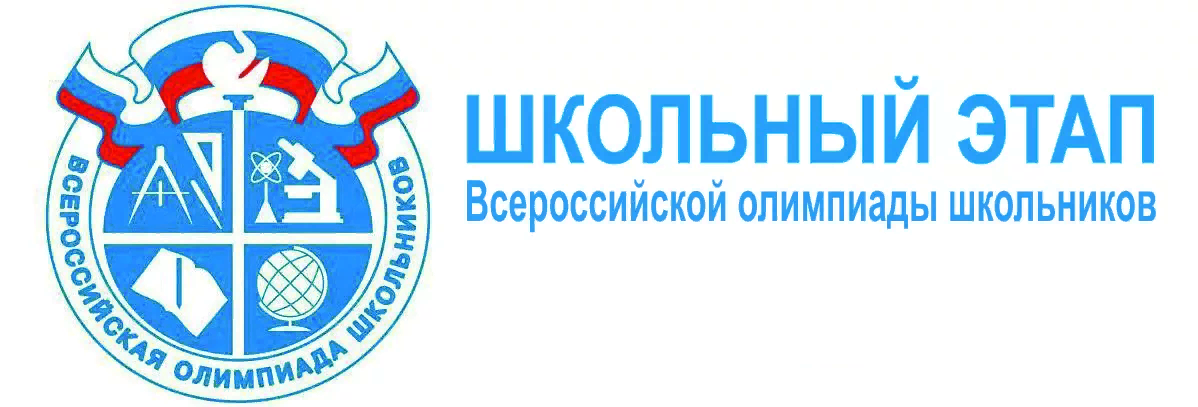 История Всероссийской олимпиады школьниковШкольные олимпиады играют важную роль для решения задач формирования высокопрофессиональных научных  кадров страны. Олимпиады выявляют одаренных учащихся, мотивируют школьников к углубленному изучению предмета, а главное — развивают творческий подход к решению нестандартных задач.
Первая школьная олимпиада состоялась еще в XIX веке, когда Астрономическое общество Российской империи организовало «Олимпиаду для учащейся молодежи». Еще одним прообразом современных олимпиад можно считать конкурс по решению задач, проводившийся журналом «Вестник опытной физики и элементарной математики» в 1885-1917 гг.Астрономическое общество Российской Империи. В декабре 1879 — январе 1880 года в Петербурге состоялся VI съезд русских естествоиспытателей и врачей. На нём собралось более 30 астрономов, не считая учителей космографии и любителей астрономии. По инициативе профессора Казанского университета М. А. Ковальского (он не был на съезде, но прислал телеграмму: «Устройте Русское астрономическое общество») в протоколе заседания секции математики и астрономии 29 декабря 1879 года было записано:«Необходимость Русского астрономического общества ощущается уже давно всеми русскими астрономами. В России нет журнала, где бы они могли всегда печатать свои статьи, сообщать свои наблюдения и проч., наконец, нет собраний, где бы астрономы могли сходиться и обмениваться мыслями».31 октября 1890 министр народного просвещения граф И. Д. Делянов утвердил представленный ему проект Устава Русского астрономического общества.История олимпиадного движения в России позволяет увидеть, как расставлялись акценты в системе образования России  и СССР на протяжении  века.  Олимпиады по школьным предметам отражают эволюцию общества и системы общего образования, произошедшую в прошлом веке и существаующую  в настоящее время.С середины XX века  пришелся расцвет олимпиад по математике, физике, химии, астрономии. СССР бурно развивал промышленный и научный потенцал, покорял космос, и стране нужны были активные и талантливые инженеры, «технари».Во второй половине XX века в стране происходит научно-техническая революция, развиваются новые науки и технологии (генетика, кибернетика, геология и космическая картография, др.), ей нужны ученые в различных областях, и в первую очередь - в естественнонаучной. В этот период к уже ставшим традиционными олимпиадам постепенно присоединяются олимпиады по биологии, географии, информатике.В конце XX века школа переживает процесс гуманитаризации образования и призвана дать ученику опыт эмоционально-ценностных отношений личностного порядка. Именно в этот период олимпиадой охвачены гуманитарные предметы (русский язык, литература, история, обществознание, экономика) как основные культурные ценности человека.В начало XXI века в ответ на вызовы нового столетия - резкое ухудшение состояния окружающей среды, вызванное бурным промышленным ростом прошлых лет, глобальное изменение климата, повлекшее природные катастрофы -  стартуют олимпиады по физической культуре, экологии и ОБЖ. Информационные вызовы - глобализация коммуникаций и  мировой культуры, новые экономические интеграционные процессы в мире -   с 2000 годов  дали  развитие олимпиадам по праву и технологии, а с  2011 года  - олимпиаде  "Искусство (МХК)",  расширили с 2000 года спектр олимпиад по иностранному языку (английский,немецкий, французский), пополнив их с 2015 года  итальянским, испанским, китайским языками.Всероссийская олимпиада школьников проводится  Минбрнауки России ежегодно по 24 предметам  с 1 сентября по 30 апреля, включая 4 этапа: школьный, муниципальный, региональный и заключительный.  Организуют проведение регионального, муниципального и школьного этапов Органы государственной власти  субъектов Российской  Федерации, осушествляющие государственное управление в сфере образования.Заключительный этап проходит в субъектах Российской Федерации, отобранных Минобрнауки в соответствии с представленными в Центральный оргкомитет ВсОШ заявками. Методическое обеспечение олимпиадных заданий заключительного и регионального этапов ВсОШ обеспечивают Центральные предметно-методические комиссии (ЦПМК), а муниципального и школьного этапов - региональные и муниципальные ПМК в субъектах Российской Федерации.Важно, что любой школьник 5-11-х классов может на добровольной основе  принять участие в открытом школьном этапе ВсОШ и далее двигаться по олимпийскому лифту с учетом своих результатов и правил отбора на следующий этап.  Участие в олимпиаде бесплатное. В настоящее время  - это самое масштабное интеллектуальное состязание в России, в котором ежегодно участвуют более 6 млн. обучающихся 5-11-х классов, и объединяющее педагогов-наставников, преподавателей университетов, научных работников, представителей различных государственных и общественных организаций во всех субъектах Российской Федерации.
Порядок проведения ВсОШ утверждается Минобрнауки России.Дипломы победителей и призеров заключительного этапа ВсОШ поддержаны денежными премиями, дипломы ВсОШ действуют 4 года и дают право  поступления без вступительных испытаний в любой университет России по профилю олимпиады при наличии аттестата по итогам окончания средней школы.Лучшие призеры заключительного этапа ВсОШ приглашаются на учебно-тренировочные сборы по 8-и предметам, по которым ежегодно отбираются сборные команды России для их участия в Международных олимпиадах по математике, информатике, физике, химии, биологии, географии, астрономии и в Международной естественнонаучной олимпиаде юниоров.Тюлембаев Батырхан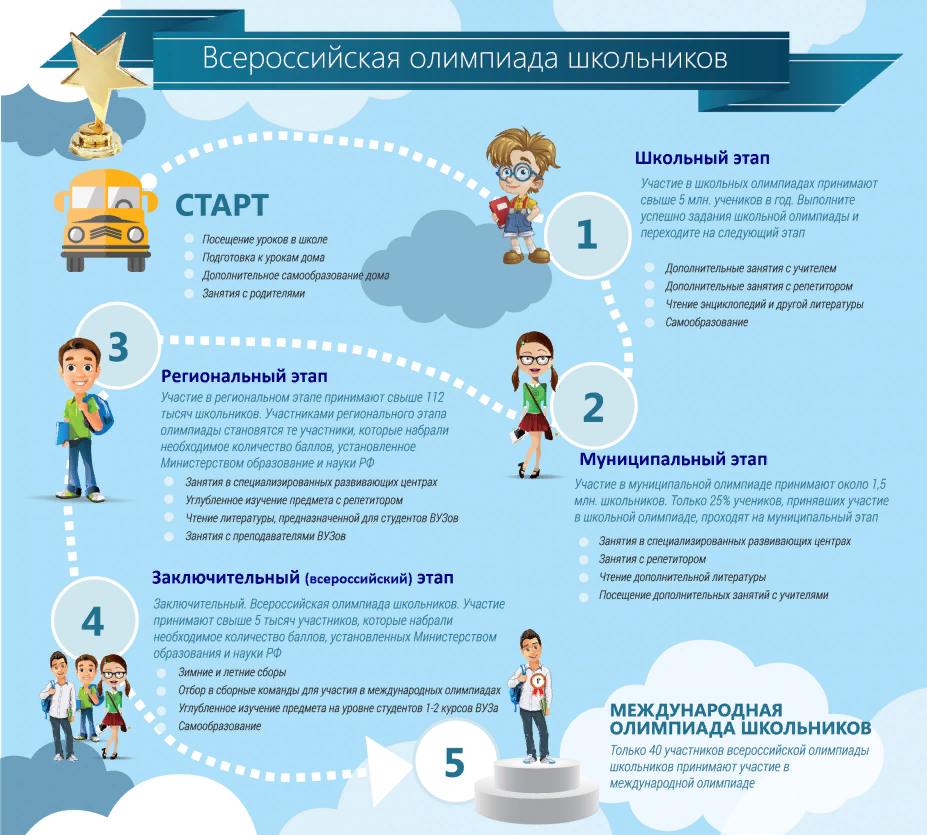 Учредитель: Калугина О.В.— директорРедактор: Кичигина М.Л. Корреспонденты: Тюлембаев Батырхан, Назарчук Дмитрий, Волкова Полина, Федосеев Никита, Ионин Арсений. Газета доступна на сайте: http://ou17.omsk.obr55.ru/